Oxfordshire Mammal GroupWinter Lecture Monday October 10th 2022, 7pm, OUMNHSpeaker: Dr. Jan F. Kamler, US Fulbright Scholar and Marie Curie Postdoctoral Fellow at Oxford UniversityTitle: Super Canids in South Africa: jackal ecology and their conflicts with humansSummary: Black-backed jackals are considered a super canid, and therefore they have strong ecological impacts on other species. I investigated jackal ecology in South Africa, with particular emphasis on their interactions with small canids (cape foxes and bat-eared foxes) and wild ungulates and livestock. Jackals were found to have strong negative impacts on smaller canids, and they were found to be significant predators on some wild ungulates and livestock. These impacts cause conflicts with humans, both from a conservation perspective and from a livelihoods perspective. I recommend ways to alleviate some of these impacts so that humans and jackals can better coexist.Speaker: Dr. Jan F. Kamler, US Fulbright Scholar and Marie Curie Postdoctoral Fellow at Oxford University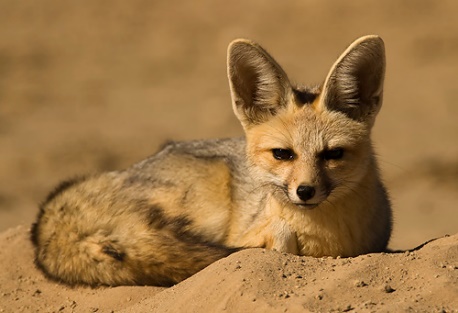 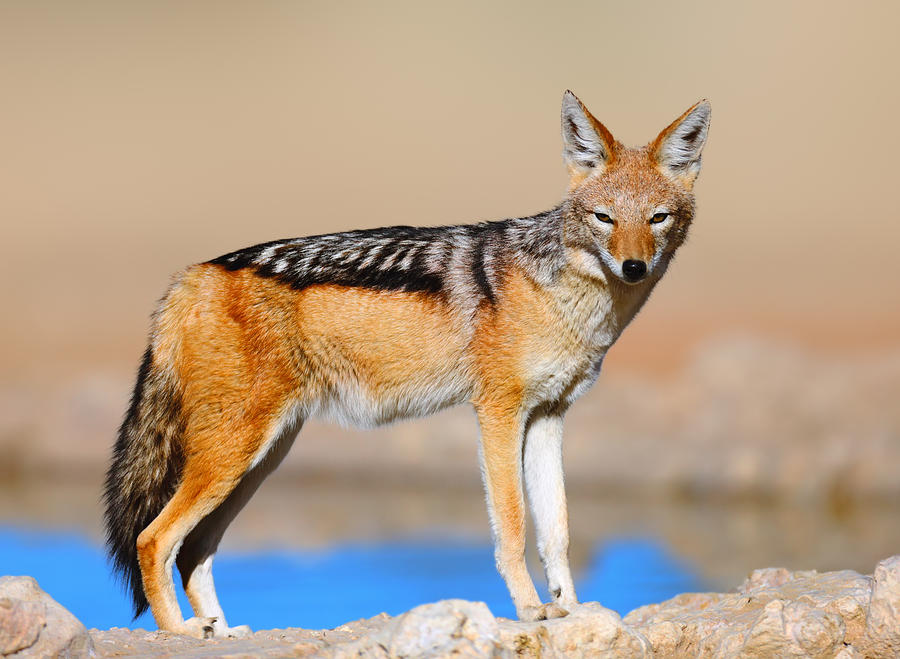 